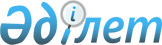 Об определении мест для отбывания наказания в виде привлечения к общественным работам осужденных лиц
					
			Утративший силу
			
			
		
					Постановление Павлодарского городского акимата от 27 августа 2007 года N 1091/18. Зарегистрировано Управлением юстиции города Павлодара 13 сентября 2007 года N 92. Утратило силу постановлением акимата города Павлодара от 5 августа 2009 года N 1004/14      Сноска. Утратило силу постановлением акимата города Павлодара от 5 августа 2009 года N 1004/14.

      В соответствии со  статьей 30 Уголовно-исполнительного кодекса Республики Казахстан,  статьей 42 Уголовного Кодекса Республики Казахстан, статьей 31  Закона Республики Казахстан от 23 января 2001 года "О местном государственном управлении в Республике Казахстан" акимат города Павлодара  ПОСТАНОВЛЯЕТ : 

      1. Определить местом отбывания наказания в виде привлечения к общественным работам осужденных лиц коммунальное государственное казенное предприятие "Городское коммунальное хозяйство" отдела жилищно-коммунального хозяйства, пассажирского транспорта и автомобильных дорог города Павлодара, акимата города Павлодара (далее - Предприятие). 

      2. Предприятию предоставить 5 рабочих мест для отбывания наказания в виде привлечения к общественным работам осужденных лиц. 

      3. Органу государственного управления Предприятия - государственному учреждению "Отдел жилищно-коммунального хозяйства, пассажирского транспорта и автомобильных дорог города Павлодара" принять необходимые меры, вытекающие из настоящего постановления, определить двоих работников Предприятия, ответственных за работу осужденных. 

      4. Признать утратившим силу постановление акимата города Павлодара от 27 февраля 2007 года N 263/4 "Об определении мест для отбывания наказания в виде привлечения к общественным работам осужденных лиц" (зарегистрировано в государственном реестре нормативных правовых актов за N 12-1-83). 

      5. Настоящее постановление вводится в действие по истечении 10 (десять) календарных дней после дня его первого официального опубликования. 

      6. Контроль за выполнением настоящего постановления возложить  

на заместителя акима города Берковского В. А.        Аким города Павлодара 
					© 2012. РГП на ПХВ «Институт законодательства и правовой информации Республики Казахстан» Министерства юстиции Республики Казахстан
				